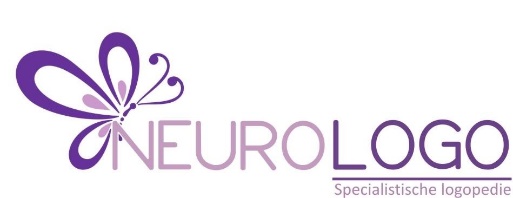 Programma Praktijkcursus NMES & Biofeedback dd 22-08-2019                                          Docent: Caroline Bruggeman 09.30u 	Aanvang / introductie 09.40u		Neurologische slikstoornissen en anatomie; theorieOorzaak en gevolgen van slikstoornissenWelke oro-faryngeale problemen kunnen zich voordoen?Anatomie die van belang is bij NMES & Biofeedback 10.00u 		Biofeedback; theorie		Principes van Biofeedback		Toepassingen in de slikrevalidatie		Voor wie wel / niet bestemd?10.45u 		Pauze11.00u		Biofeedback; praktijk		Uitleg van de apparatuur		Doorlopen van de werkwijze middels protocol		Uitleg aanbrengen van de elektroden12.30u 		Pauze13.00u 		NMES; theorie		Principes van neuromusculaire elektrostimulatie		Toepassingen in de slikrevalidatie		Voor wie wel / niet bestemd?		Contra-indicaties13.45u 		NMES; praktijkUitleg van de apparatuur		Doorlopen van de werkwijze middels protocol		Uitleg aanbrengen van de elektroden15.15u 		pauze15.30u		EMG- getriggerde elektrostimulatie; werkwijze		Uitleg van de werkwijze		Doorlopen van de werkwijze middels protocol15.45u 		EMG-getriggerde elektrostimulatie; praktijkUitleg van de apparatuurUitleg aanbrengen van de elektroden16.30u		 Discussie, vragen, casuïstiek inbreng17.00u		 Afsluiting				Handtekening voor akkoord: 